Рекламно-техническое описание научно-методического произведенияНаучно-методическое произведение в формате учебного пособия «Денежная система в цифровой экономике» разработано в рамках служебного задания на 2019/2020 учебный год для учебно-методического обеспечения учебной дисциплины «Деньги, кредит, банки» учебного плана ООП 38.03.01 «Экономика», профиль «Финансы и кредит»Сведения об авторах: Описание результата интеллектуальной деятельностиИнформация о учебном пособии и научно-методическом (научном) заделе. В учебном пособии рассмотрена экономическая природа денег и денежной системы, их необходимость и роль в экономике; показаны сущность денежной системы и её элементы, выявлены исторические аспекты развития русской денежной системы, основные теории денег. Рассмотрено денежное обращение, проанализированы формы безналичных расчетов, исследована сущность платежных систем в цифровой экономике. Учебное пособие подготовлено на основе действовавших на момент написания нормативных и правовых актов с использованием справочно-правовых систем. Степень готовности к изданию и применению в образовательном процессе: учебное пособие разработано в полном объеме, подготовлено к изданию и может быть использовано в образовательном процессе.Новизна учебного пособия, отличие от аналогов. Новизна заключается в обобщении различных подходов к сущности и содержанию денежной системы, интегрированной в современные реалии цифровой экономики.Технологические преимущества: материалы учебного пособия обеспечивают преподавание учебных дисциплин, основываясь на актуальной информации и современных проблемах в области функционирования платежных систем.  Экономические преимущества: использование материалов учебного пособия обеспечивает связь теоретического и практического материала, вследствие чего повышается эффективность преподавательского труда и образовательного процесса в целом, обеспечивается новое качество образовательного процесса за счет реализации принципов проблемного обучения, способствующего появлению повышенного интереса у обучающихся, которые не просто усваивают материал, а становятся, по сути, участниками процесса разрешения повседневно решаемых в ходе профессиональной деятельности должностными лицами финансово-экономических и иных структурных подразделений кредитных организаций и отделений Банка России. Область возможного использования: учебное пособие предназначено для студентов, обучающихся по направлению подготовки 38.03.01 «Экономика», а также для использования преподавателями в учебном процессе. Может представлять интерес для работников финансово-кредитной сферы, осуществляющих регулирование платежного оборота в безналичной форме. Также может быть использована при подготовке студентов и аспирантов в процессе изучения актуальных проблем денежного обращения в условиях цифровой экономики.Сопутствующие полезные эффекты: на основе материалов учебного пособия могут быть разработаны и закреплены нормативными правовыми актами различного уровня программные документы стратегического характера по обеспечению устойчивого платежного оборота и регулирования безналичных расчетов. 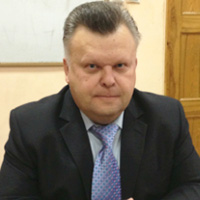 Кваша Владимир Александрович Директор Ярославского филиала федерального государственного образовательного бюджетного учреждения высшего образования «Финансовый университет при Правительстве Российской Федерации»Кандидат экономических наук, доцент150014, г. Ярославль, ул. Б. Октябрьская, д.102, кв.38Тел.: +7-910-663-63-32Эл. адрес: VAKvasha@fa.ru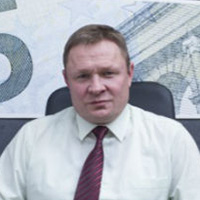 Колесов Роман ВладимировичЗаместитель директора по учебно-методической работе Ярославского филиала федерального государственного образовательного бюджетного учреждения высшего образования «Финансовый университет при Правительстве Российской Федерации»Кандидат экономических наук, доцент150045, г. Ярославль, ул. Батова, д. 12, кв.10Тел.: +7-903-646-52-73Эл. адрес: RVKolesov@fa.ru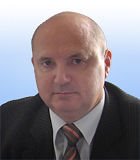 Коречков Юрий ВикторовичПрофессор кафедры «Экономика и финансы»Ярославского филиала федерального государственного образовательного бюджетного учреждения высшего образования «Финансовый университет при Правительстве Российской Федерации»Доктор экономических наук, профессор 150014, г. Ярославль, ул. Чкалова, д. 80, кв.53Тел.: +7-903-638-98-57Эл. адрес: YVKorechkov@fa.ru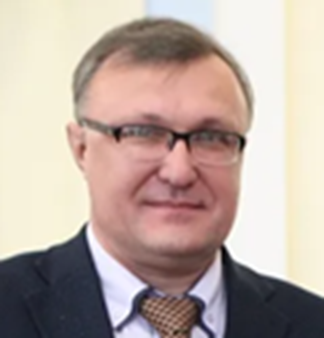 Неклюдов Виталий АнатольевичДоцент кафедры «Экономика и финансы»Ярославского филиала федерального государственного образовательного бюджетного учреждения высшего образования «Финансовый университет при Правительстве Российской Федерации»Кандидат экономических наук, доцент 150002, г. Ярославль, ул. Мануфактурная, д. 28, кв.93Тел.: +7-910-969-60-11Эл. адрес: VANekludov@fa.ru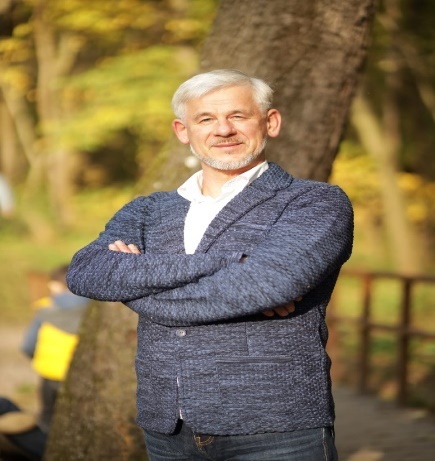 Якшилов Игорь НиколаевичСтарший преподаватель Ярославского филиала федерального государственного образовательного бюджетного учреждения высшего образования «Финансовый университет при Правительстве Российской Федерации»Кандидат экономических наук, доцент1500, г. Ярославль, ул. Закгейма, д.21 к.2, кв. 23Тел.: +7-903-692-86-62Эл. адрес: INYakshilov@fa.ru